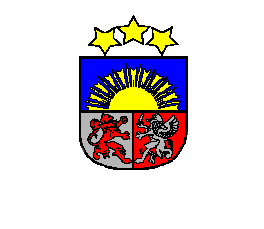 LĪGATNES NOVADA DOMEReģ. Nr. 90000057333, Spriņģu ielā 4, Līgatnē, Līgatnes novadā, LV-4110Līgatnes pakalpojumu centrs tel. 64153176; e – pasts: novadadome@ligatne.lvAugšlīgatnes pakalpojumu centrs tel. 64155636; e-pasts: ligatnes.pagasts@ligatne.lvwww.ligatne.lvLīgatnes novadāAPSTIPRINĀTS ar Līgatnes novada domes 2018. gada 25. janvāra sēdeslēmumu (protokols Nr. 1, 13.§)Augšlīgatnes Jaunās sākumskolasIzdots saskaņā ar Izglītības likuma 15. panta 12. punktuun  22. panta pirmo daļu,Vispārējās izglītības likuma 8. un 9. pantuI. Vispārīgie jautājumiAugšlīgatnes Jaunā sākumskola (turpmāk – Iestāde) ir Līgatnes novada domes (turpmāk tekstā – Dibinātājs) struktūrvienība un pakļautībā esoša vispārējās izglītības Iestāde, kas īsteno vispārējās pamatizglītības un interešu izglītības programmas.Iestādes darbības tiesiskais pamats ir Izglītības likums, Vispārējās izglītības likums, citi normatīvie akti, kā arī Iestādes Dibinātāja izdotie tiesību akti un šis nolikums.Iestāde ir Līgatnes novada domes struktūrvienība, tai ir savs zīmogs, simbolikaIestādes juridiskā adrese: Upes iela 2, Augšlīgatne, Līgatnes pagasts, Līgatnes novads, LV-4108.Dibinātāja juridiskā adrese: Spriņģu iela 4, Līgatne, Līgatnes novads, LV-4110.Iestādes izglītības programmu īstenošanas vieta: Upes iela 2, Augšlīgatne, Līgatnes pagasts, Līgatnes novads, LV-4108.II. Iestādes darbības mērķis, pamatvirziens un uzdevumiIestādes mērķis ir veidot izglītības vidi, organizēt un īstenot mācību un audzināšanas procesu, lai nodrošinātu valsts pamatizglītības standartā noteikto mērķu sasniegšanu.Iestādes darbības pamatvirziens ir izglītojoša darbība.Iestādes uzdevumi ir:9.1. īstenot Pamatizglītības pirmā posma izglītības programmu 1. – 6.klasei, veikt mācību un audzināšanas darbu, izvēlēties izglītošanas darba metodes un formas;9.2. nodrošināt izglītojamo ar iespējām apgūt zināšanas un prasmes, kas ir nepieciešamas personiskai izaugsmei un attīstībai, pilsoniskai līdzdalībai, nodarbinātībai, sociālajai integrācijai un izglītības turpināšanai;9.3. izkopt izglītojamā prasmi patstāvīgi mācīties un pilnveidoties, nodrošinot izglītojamo karjeras vadības prasmju apguvi un attīstīšanu, kas ietver savu interešu, spēju un iespēju apzināšanos tālākās izglītības un profesionālās karjeras virziena izvēlei, vienlaikus motivējot mūžizglītībai;9.4. veicināt izglītojamā pilnveidošanos par garīgi, emocionāli un fiziski attīstītu personību un izkopt veselīga dzīvesveida paradumus;9.5. sekmēt izglītojamā sociāli aktīvu un atbildīgu attieksmi pret sevi, ģimeni, sabiedrību, vidi un valsti, saglabājot un attīstot savu valodu, etnisko un kultūras savdabību. Vienlaicīgi pilnveidot izpratni par Latvijas Republikas Satversmē un citos tiesību aktos ietvertajiem cilvēktiesību pamatprincipiem un audzināt krietnus, godprātīgus, atbildīgus cilvēkus – Latvijas patriotus;9.6. sadarboties ar izglītojamā vecākiem vai personu, kas realizē aizgādību, lai nodrošinātu izglītības ieguvi;9.7. nodrošināt izglītības programmas īstenošanā un izglītības satura apguvē nepieciešamos mācību līdzekļus, tai skaitā elektroniskajā vidē; 9.8. racionāli un efektīvi izmantot izglītībai atvēlētos finanšu resursus.III. Iestādē īstenojamās izglītības programmasIestāde īsteno licencētu Pamatizglītības pirmā posma izglītības programmu 1. – 6.klasei, kods 11011111.Iestāde var pastāvīgi īstenot interešu izglītības, tālākizglītības un citas izglītības programmas.IV. Izglītības procesa organizācijaIzglītības procesa organizāciju Iestādē nosaka Izglītības likums, Vispārējās izglītības likums, citi ārējie normatīvie akti, šis nolikums, Darba kārtības noteikumi, Iekšējās kārtības noteikumi un citi Iestādes iekšējie normatīvie akti.Mācību ilgumu nosaka Vispārējās izglītības likums. Mācību gada sākuma un beigu datumu, kā arī izglītojamo brīvdienas nosaka Ministru kabinets. Mācību darba organizācijas pamatforma ir mācību stunda, tās ilgumu nosaka direktors. Mācību stundu slodzes sadalījumu pa dienām atspoguļo mācību priekšmetu stundu saraksts.Izglītojamo uzņemšana, pārcelšana nākamajā klasē un atskaitīšana no Iestādes notiek Ministru kabineta noteiktā kārtībā.Iestāde nosaka vienotu izglītojamo sasniegumu vērtēšanas kārtību, ievērojot valsts izglītības standartā noteikto. Katra mācību priekšmeta pārbaudījumu apjomu, skaitu, izpildes laiku un vērtēšanas kritērijus nosaka attiecīgā mācību priekšmeta pedagogs. Pārbaudījumu grafiks tiek saskaņots ar Iestādes direktoru katra semestra sākumā.Iestādē ir pagarinātās dienas grupa, kas darbojas ar Iestādes izstrādātajiem iekšējiem noteikumiem.Pamatizglītības programmas apguvi apliecina liecība, ko izglītojamajiem izsniedz divas reizes gadā – pirmā semestra beigās un mācību gada beigās. V. Izglītojamo tiesības un pienākumiIzglītojamā tiesības, pienākumi un atbildība noteikta Izglītības likumā, Bērnu tiesību aizsardzības likumā, citos ārējos normatīvajos aktos un Iestādes iekšējos normatīvajos aktos.VI. Pedagogu un citu darbinieku tiesības un pienākumiIestādi vada direktors, kuru pieņem darbā un atbrīvo no darba Dibinātājs normatīvajos aktos noteiktā kārtībā.Iestādes direktora tiesības, pienākumi un atbildība noteikta Izglītības likumā, Vispārējās izglītības likumā, Bērnu tiesību aizsardzības likumā, Fizisko personu datu apstrādes likumā un citos normatīvajos aktos. Direktora tiesības, pienākumus un atbildību precizē darba līgums un amata apraksts.Pedagogus un citus darbiniekus darbā pieņem un atbrīvo Dibinātājs normatīvajos aktos noteiktā kārtībā, pamatojoties uz Iestādes direktora ieteikumu.Iestādes pedagogu tiesības, pienākumi un atbildība noteikta Izglītības likumā, Bērnu tiesību aizsardzības likumā, Fizisko personu datu apstrādes likumā, Darba likumā un citos normatīvajos aktos. Pedagoga tiesības, pienākumus un atbildību precizē darba līgums un amata apraksts.Iestādes citu darbinieku tiesības, pienākumi un atbildība noteikta Darba likumā, Bērnu tiesību aizsardzības likumā un citos normatīvajos aktos. Iestādes citu darbinieku tiesības, pienākumus un atbildību precizē darba līgums un amata apraksts.VII. Iestādes pašpārvaldes izveidošanas kārtība un kompetenceIestādes direktoram ir pienākums nodrošināt Iestādes padomes izveidošanu un darbību.Iestādes padomes kompetenci nosaka Izglītības likums, un tā darbojas saskaņā ar Iestādes padomes darbību reglamentējošu normatīvo aktu, ko, saskaņojot ar direktoru, izdod padome.VIII. Iestādes pedagoģiskās padomes izveidošanas kārtība un kompetenceIestādes pedagoģiskās padomes izveidošanas kārtību, darbību un kompetenci nosaka Vispārējās izglītības likums un citi normatīvie akti.Pedagoģisko padomi vada Iestādes direktors.IX. Iestādes izglītojamo pašpārvaldeLai risinātu jautājumus, kas saistīti ar izglītojamo interesēm Iestādē un līdzdarbotos Iestādes darba organizēšanā un mācību procesa pilnveidē, Iestādes padome ir tiesīga veidot izglītojamo pašpārvaldi. Izglītojamo pašpārvaldes darbību atbalsta Iestādes direktors un pedagogi.Izglītojamo pašpārvalde ir koleģiāla izglītojamo institūcija. Tās darbību nosaka izglītojamo pašpārvaldes reglamentējošs normatīvais akts, ko, saskaņojot ar direktoru, izdod izglītojamo pašpārvalde.X. Iestādes iekšējo normatīvo aktu pieņemšanas kārtība un iestāde vai pārvaldes amatpersona, kurai privātpersona, iesniedzot attiecīgu iesniegumu, var apstrīdēt iestādes izdotu administratīvo aktu vai faktisko rīcībuIestāde saskaņā ar Izglītības likumā, Vispārējās izglītības likumā un citos normatīvajos aktos, kā arī Iestādes nolikumā noteikto patstāvīgi izstrādā un izdod Iestādes iekšējos normatīvos aktus.Iestādes izdotu administratīvo aktu vai faktisko rīcību privātpersona var apstrīdēt, iesniedzot attiecīgu iesniegumu Dibinātājam.XI. Iestādes saimnieciskā darbībaIestāde ir patstāvīga finanšu, saimnieciskajā un citā darbībā saskaņā ar Izglītības likumā un citos normatīvajos aktos, kā arī Iestādes nolikumā noteikto.Atbilstoši normatīvajos aktos noteiktajam Iestādes direktors, saskaņojot ar Dibinātāju, ir tiesīgs slēgt ar juridiskām un fiziskām personām līgumus par dažādu Iestādei nepieciešamo darbu veikšanu un citiem pakalpojumiem, ja tas netraucē izglītības programmu īstenošanai.XII. Iestādes finansēšana avoti un kārtībaIestādes finansēšanas avotus un kārtību nosaka Izglītības likums, Vispārējās izglītības likums un citi normatīvie akti.Iestādi finansē tās dibinātājs. Valsts un pašvaldība piedalās Iestādes finansēšanā normatīvajos aktos noteiktā kārtībā.Iestāde var saņemt papildu finanšu līdzekļus:36.1. ziedojumu un dāvinājumu veidā, attiecīgi informējot Dibinātāju, kas lemj par ziedojumu pieņemšanu;36.2. sniedzot maksas pakalpojumus Iestādes nolikumā noteiktajos gadījumos;36.3. no citiem ieņēmumiem.Papildu finanšu līdzekļi ieskaitāmi iestādes attiecīgajā budžeta kontā un izmantojami tikai:37.1. iestādes attīstībai;37.2. mācību līdzekļu iegādei;37.3. iestādes aprīkojuma iegādei;37.4. pedagogu un izglītojamo materiālajai stimulēšanai.XIII. Iestādes reorganizācijas un likvidācijas kārtībaIestādi reorganizē vai likvidē Dibinātājs normatīvajos aktos noteiktā kārtībā, paziņojot par to Izglītības iestāžu reģistram.IV. Iestādes nolikuma un tā grozījumu pieņemšanas kārtībaIestāde, pamatojoties uz Izglītības likumu, Vispārējās izglītības likumu, izstrādā Iestādes nolikumu. Iestādes nolikumu apstiprina Dibinātājs.Grozījumus Iestādes nolikumā var izdarīt pēc Dibinātāja iniciatīvas, direktora vai Iestādes padomes, Pedagoģiskās padomes priekšlikuma. Grozījumus nolikumā izstrādā Iestāde un apstiprina Dibinātājs.XV. Citi būtiski noteikumi, kas nav pretrunā ar Vispārējās izglītības likumu, Izglītības likumu un citiem normatīvajiem aktiemSaskaņā ar normatīvajos aktos un Dibinātāja noteikto kārtību Iestāde veic dokumentu un arhīvu pārvaldību.Iestāde normatīvajos aktos noteiktā kārtībā sagatavo valsts statistikas pārskatu un pašnovērtējuma ziņojumu.Iestāde normatīvajos aktos noteiktā kārtībā informē kompetentu institūciju par akreditācijas ekspertu komisijas ziņojumos norādīto ieteikumu ieviešanu.Iestāde normatīvajos aktos noteiktā kārtībā nodrošina piekļuvi bibliotekārajiem, informācijas un karjeras attīstības atbalsta pakalpojumiem. Iestāde normatīvajos aktos noteiktā kārtībā nodrošina izglītojamo profilaktisko veselības aprūpi un pirmās palīdzības pieejamību Iestādē.Iestāde sadarbībā ar Dibinātāju nodrošina izglītojamo drošību Iestādē un tās organizētajos pasākumos atbilstoši normatīvajos aktos noteiktajām prasībām, tostarp:47.1. attiecībā uz higiēnas noteikumu ievērošanu;47.2. civilās aizsardzības, ugunsdrošības, elektrodrošības un darba aizsardzības noteikumu ievērošanu.Līgatnes novada domes priekšsēdētājs 						A.Šteins				